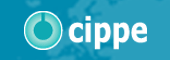 日期：2018年3月27-29日Date: March 27-29, 2018展馆：中国（北京）新国际展览中心Venue: New China International Exhibition Center	                                                      March 1st, 2018第十八届中国国际石油石化技术装备展览会邀请函Invitation from cippe Beijing 2018第十八届中国国际石油石化技术装备展览会将于2018年3月27—29日在中国（北京）新国际展览中心与中国国际海洋石油天然气展览会同期举办。The 18th  China International Petroleum & Petrochemical Technology and Equipment Exhibition (abbr. cippe 2018 Beijing), will take place with China International Offshore Oil& Gas Exhibition (ciooe) in Beijing New China International Exhibition Center from March 27 to 29, 2018.第十八届中国国际石油石化技术装备展览会旨在为行业内企业提供一个与买家和供应商面 对面进行产品技术交流和商务洽谈的高效平台。我们诚挚地邀请您前来参与！cippe Beijing 2018 is a great platform to develop your business and meet suppliers of products and services relevant to your business face to face. We sincerely invite you to attend the forthcoming 18th cippe in Beijing.受邀人信息：Invitee’s information is as follows:公司/机构名：	                                                      Company Name：                                                受邀人将自行负责往来费用。我们诚请中国大使馆给被邀人签发相应的签证。不胜感谢！All attendees will be responsible for all expenses pertaining to cost associated with the visit to and from China. We appreciate the support of Embassy of the People’s Republic of China in issuing visa to the invitee.商祺Sincerely yours,主办方：北京振威展览有限公司Organizer: Beijing Zhenwei Exhibition Co., Ltd (UFI member)地址：北京市朝阳区北苑路170号凯旋城E座8层Address: 8th Floor, Building E, Kaixuancheng, 170, Beiyuan Road, Chaoyang District, Beijing, 100101, China电话 Tel：8610-5927 3878传真 Fax：8610-5823 6567公司网址 Website: www.zhenweiexpo.com项目网址 Event Website: www.cippe.com.cn序号No.姓名Name护照号Passport No.国籍Nationality职位Position性别Sex12